Informatīvais ziņojums „Par faktiski veikto valsts sociālās apdrošināšanas iemaksu pensiju apdrošināšanai ietekmi uz personu sociālo nodrošinājumu”Labklājības ministrija (sadarbībā ar Valsts ieņēmumu dienestu (turpmāk – VID) un Valsts sociālās apdrošināšanas aģentūru (turpmāk – VSAA)) ir izstrādājusi septīto ziņojumu „Par faktiski veikto iemaksu pensiju apdrošināšanai ietekmi uz personu sociālo nodrošinājumu” (turpmāk – ziņojums). Ziņojums izstrādāts, pamatojoties uz likuma „Par valsts sociālo apdrošināšanu” (turpmāk – likums) pārejas noteikumu 49.punktu un ievērojot Ministru prezidenta 2011.gada 3.janvāra rezolūcijā Nr.12/2010-JUR-576 noteikto.IevadsKopš 1996.gada 1.janvāra valstī ir ieviesta individualizētā valsts sociālās apdrošināšanas iemaksu uzskaite. No 1998.gada 1.janvāra, kad stājās spēkā likums, sociālās apdrošināšanas pakalpojumi personām tika piešķirti, ja darba devējs bija izpildījis savu pienākumu un faktiski veicis valsts sociālās apdrošināšanas obligātās iemaksas (turpmāk – VSAOI) speciālajā budžetā (arī līdz 1997.gada 31.decembrim spēkā esošais likums "Par sociālo nodokli" paredzēja pakalpojumu piešķiršanu atbilstoši faktiskajiem maksājumiem).No 2001.gada 14.marta atbilstoši Satversmes tiesas spriedumam lietā Nr.2000-08–0109 persona ir sociāli apdrošināta, sākot ar dienu, kad tā ieguvusi darba ņēmēja statusu, neatkarīgi no tā, vai faktiski ir veiktas VSAOI (likuma 5.panta ceturtā daļa un pārejas noteikumu 1.punkts (likuma redakcija, kas bija spēkā līdz 2010.gada 31.decembrim)). Tas nozīmē, ka sociālās apdrošināšanas pakalpojumi personām tiek piešķirti, ņemot vērā sociāli apdrošinātās personas apdrošināšanas kontā reģistrēto informāciju par personas darba ienākumiem, bet VID uzdevums ir piedzīt VSAOI (darba devējam par laikā nenomaksātajām nodokļu summām aprēķinot nokavējuma naudu). Satversmes tiesa atzina apstrīdēto likuma normu par spēkā neesošu nevis no minētās tiesību normas spēkā stāšanās dienas, bet gan no sprieduma publicēšanas dienas, t.i., tikai no 2001.gada 14.marta.Tomēr, lai uzlabotu to darba ņēmēju sociālo aizsardzību, par kuriem darba devējs nav veicis VSAOI, no 1991.gada 1.janvāra līdz Satversmes tiesas sprieduma spēkā stāšanās dienai, 2005.gada 17.martā tika pieņemti grozījumi likumā, kas stājās spēkā ar 2005.gada 1.aprīli. Saskaņā ar šiem grozījumiem no 1991.gada 1.janvāra līdz 2001.gada 13.martam (ieskaitot) persona ir sociāli apdrošināta, sākot ar dienu, kad tā ieguvusi darba ņēmēja statusu vai iesaukta obligātajā aktīvajā militārajā dienestā, neatkarīgi no tā, vai faktiski ir veiktas VSAOI. Bez tam personām, kurām laikā no 1996.gada 1.janvāra līdz 2001.gada 13.martam (ieskaitot) tika atteikta bezdarbnieka pabalsta piešķiršana sakarā ar to, ka darba devējs nebija veicis VSAOI, ar 2009.gada 1.janvāri pensiju apdrošināšanai tiek ieskaitīts arī laika periods līdz deviņiem mēnešiem, kurā personai netika izmaksāts bezdarbnieka pabalsts un kurā tā nav bijusi sociāli apdrošinātas personas statusā (likuma 2008.gada 19.jūnija grozījumi).Ņemot vērā iepriekš minēto, 2005.gada 17.martā un 2008.gada 19.jūnijā pieņemtie grozījumi likumā par apdrošināšanas stāža ieskaitīšanu par periodiem līdz 2001.gada 13.martam ir ievērojami uzlabojuši personu sociālo nodrošinājumu.	Attiecībā uz īstermiņa sociālās apdrošināšanas pabalstiem atbilstoši Satversmes tiesas spriedumam nav iespējams atgriezties pie faktiski nomaksātajām iemaksām, jo tādējādi ciestu darba ņēmēji, taču attiecībā uz ilgtermiņa ieguldījumu pensijām – to bija nepieciešams pārskatīt. Tā kā pensiju sistēmas 2.līmenī līdzekļu pārvaldītājiem tiek pārskaitīta reāla nauda, tad gadījumā, ja darba devējs faktiski nav veicis VSAOI, pensiju 2.līmenī tiek reģistrētas un nodotas līdzekļu pārvaldītājiem ieguldīšanai reālas naudas summas uz citu nodokļu maksātāju rēķina. 	Bez tam saskaņā ar likuma 23.panta ceturto daļu personai ir tiesības saņemt no VSAA informāciju par savu sociāli apdrošinātās personas statusu, t.i., uzzināt, vai darba devējs viņu ir reģistrējis VID kā sociāli apdrošinātu personu un kādu informāciju darba devējs ik mēnesi iesniedz VID par darba ņēmēja darba ienākumiem. Savukārt no 2011.gada VSAA ir ieviesusi arī elektronisko pakalpojumu, un persona var attālināti pieprasīt un saņemt informāciju no VSAA informācijas sistēmas par darba devēja izdarītajām VSAOI. Portālā www.latvija.lv ir pieejama informācija par VSAOI un apdrošināšanas periodiem, ko persona var saņemt tiešsaistē. Izmantojot šo pakalpojumu, persona var uzzināt gan par algu, no kuras tika veiktas VSAOI, gan iemaksu likmi un apmēru.	Ar Ministru kabineta 2010.gada 17.novembra rīkojumu Nr.674 tika atbalstīta Koncepcija par sociālās apdrošināšanas sistēmas stabilitāti ilgtermiņā (2010.gada 13.novembra Ministru kabineta sēde, protokols Nr.62, 1.§.). Atbilstoši iepriekš minētajai koncepcijai tika paredzēts ar 2011.gadu pāriet uz pensiju kapitāla uzskaiti un uzkrāšanu, vadoties no faktiski veiktajām VSAOI gan pensiju sistēmas 1., gan 2. līmenī.   2010.gada 20.decembrī Saeimā tika pieņemts likums „Grozījumi likumā „Par valsts sociālo apdrošināšanu””, kas tostarp izteica likuma 5.panta ceturto daļu jaunā redakcijā un papildināja likuma 21.pantu ar 2.¹ daļu un pārejas noteikumus ar 49.punktu. No 2011.gada 1.janvāra iepriekš minētie grozījumi ir spēkā un tie nosaka, ka:	- persona ir sociāli apdrošināta darba negadījumu apdrošināšanai, apdrošināšanai pret bezdarbu, invaliditātes apdrošināšanai, maternitātes un slimības apdrošināšanai un vecāku apdrošināšanai un tai (par to) ir jāveic VSAOI, sākot ar dienu, kad šī persona ir ieguvusi šā panta pirmajā daļā minēto statusu, izņemot pašnodarbinātā statusu. Persona ir sociāli apdrošināta pensiju apdrošināšanai, ja faktiski ir veiktas VSAOI (likuma 5.panta ceturtā daļa);	- ja darba devējs nav veicis šajā likumā noteiktās VSAOI, persona, par kuru darba devējam tās bija jāveic un kura ir sasniegusi vecumu, kas dod tiesības saņemt valsts vecuma pensiju, var veikt VSAOI pensiju apdrošināšanai. Ministru kabinets reglamentē noteikumus, termiņus un kārtību, kādā persona veic VSAOI pensiju apdrošināšanai (likuma 21.panta 2.¹ daļa);	- Ministru kabinets izvērtē šā likuma 5.panta ceturtajā daļā noteikto faktiski veikto VSAOI pensiju apdrošināšanai ietekmi uz personu sociālo nodrošinājumu un līdz 2011.gada 1.oktobrim un turpmāk ik pēc sešiem mēnešiem iesniedz Saeimai ziņojumu par to (likuma pārejas noteikumu 49.punkts).Iepriekš minēto normu ieviešana bija nepieciešama, ņemot vērā faktiski izveidojušos situāciju valsts sociālajā budžetā un valsts iespējas nodrošināt personu tiesības uz sociālo nodrošinājumu. Tās ļāva nodrošināt papildu finanšu līdzekļus valsts sociālās apdrošināšanas sistēmas deficīta segšanai 2011.gadā un veicina sociālās apdrošināšanas sistēmas darbību ilgtermiņā, lai garantētu pilnvērtīgu valsts sociālās apdrošināšanas pakalpojumu sniegšanu personām. Arī Satversmes tiesa jau iepriekš par leģitīmu ir atzinusi mērķi sabalansēt valsts pensiju speciālā budžeta ieņēmumu un izdevumu daļas, ievērojot speciālā budžeta pamatprincipu – pašfinansēšanos. Ministru prezidenta 2011.gada 3.janvāra rezolūcija Nr.12/2010-JUR-576 uzdeva Labklājības ministrijai:1) līdz 2011.gada 1.februārim sagatavot un iesniegt Ministru kabinetā likuma (2010.gada 20.decembra likuma „Grozījumi likumā „Par valsts sociālo apdrošināšanu”” redakcijā) 21.panta 2.1 daļā minēto noteikumu projektu, nodrošinot Ministru kabinetam dotā uzdevuma izpildi. Iepriekš minētais uzdevums ir izpildīts un 2011.gada 25.maijā stājās spēkā Ministru kabineta 2011.gada 17.maija noteikumi Nr.384 „Kārtība, kādā persona veic valsts sociālās apdrošināšanas iemaksas pensiju apdrošināšanai” (turpmāk – noteikumi Nr.384). Noteikumi Nr.384 nosaka nosacījumus, termiņus un kārtību, kādā persona, kura ir sasniegusi vecumu, kas dod tiesības saņemt valsts vecuma pensiju, brīvprātīgi veic VSAOI pensiju apdrošināšanai, ja darba devējs par laikposmu no 2011.gada 1.janvāra par šo personu nav veicis likumā noteiktās VSAOI, kuras darba devējam bija jāveic.2) līdz 2011.gada 1.septembrim sagatavot un iesniegt Ministru kabinetā likuma (2010.gada 20.decembra likuma „Grozījumi likumā „Par valsts sociālo apdrošināšanu”” redakcijā) pārejas noteikumu 49.punktā minētā ziņojuma projektu, nodrošinot Ministru kabinetam dotā uzdevuma izpildi. 2011.gada 19.oktobrī Ministru kabinets pieņēma zināšanai pirmo ziņojumu un uzdeva Valsts kancelejai to nosūtīt Saeimai (2011.gada 19.oktobra Ministru kabineta sēdes protokols Nr.60 35.§). Jāatzīmē, ka 2011.gada 10.februārī Satversmes tiesa pieņēma lēmumu par lietas ierosināšanu par likuma 5. panta ceturtās daļas un 21. panta 2.1 daļas atbilstību Latvijas Republikas Satversmes 1. un 109. pantam pēc divdesmit Saeimas deputātu pieteikuma. Pieteikuma iesniedzēji lūdza Satversmes tiesu atzīt iepriekš minētās normas par spēkā neesošām no 2011. gada 1. janvāra. Satversmes tiesa ar 2011.gada 19.decembra spriedumu lietā Nr.2011-03-01 „Par likuma „Par valsts sociālo apdrošināšanu” 5.panta ceturtās daļas un 21.panta 2.1 daļas atbilstību Latvijas Republikas Satversmes 1. un 109. pantam” atzina likuma 5.panta ceturtās daļas otro teikumu un 21.panta 2.1 daļu par atbilstošu Latvijas Republikas Satversmes 1. un 109. pantam.2012.gada 23.februārī Latvijas Republikas oficiālajā laikrakstā „Latvijas Vēstnesis” ir publicētas Satversmes tiesas tiesnešu Gunāra Kūtra, Ulda Ķiņa un Sanitas Osipovas atsevišķās domas lietā Nr.2011-03-01, kur tostarp norādīts, ka:- nevar piekrist Spriedumā paustajiem secinājumiem, ka valstī ir izveidots pietiekami efektīvs mehānisms, ar kura palīdzību persona var panākt to, lai darba devējs pienācīgā apmērā veic VSAOI (3.2.apakšpunkts);- sociālā kontrole nevar aizstāt valsts pienākumu kontrolēt nodokļu nomaksu, jo vienīgi valstij ir piešķirti piespiedu līdzekļi, lai panāktu normatīvajos aktos noteikto pienākumu izpildi. Pat tad, ja persona ir pienācīgi kontrolējusi VSAOI veikšanu un ziņojusi atbildīgajām valsts institūcijām par darba devēja izvairīšanos no pienākuma pildīšanas, tai tomēr netiek garantēta pilnīga šo VSAOI veikšana. Persona nevar ietekmēt ne darba devēja rīcību, ne tās institūcijas (VID) darbību, kas uzrauga VSAOI veikšanu, bet nākotnē tieši persona var ciest no tā, ka abi minētie subjekti nav pienācīgi pildījuši savus pienākumus (4.1.apakšpunkts);- valsts ir atbildīga par sistēmas efektīvu administrēšanu un uzraudzību. Līdz ar to valsts nevar sistēmas sabalansēšanas pienākumu uzlikt indivīdam. Neapstrīdot personas pienākumu iespējami aktīvi līdzdarboties, tomēr jāatzīst, ka valsts tā pildīšanu var prasīt vienīgi tiktāl, ciktāl šo līdzdarbību ir iespējams nodrošināt, ņemot vērā faktiskos apstākļus. Savukārt līdzdarbībai nozīme ir tikai tad, ja persona ar to var sniegt reālu ieguldījumu sistēmas darbībā un savu tiesību aizsardzībā (5.1.apakšpunkts). VID ir valsts iestāde, kas izveidota, lai nodrošinātu nodokļu maksājumu un nodokļu maksātāju uzskaiti, valsts nodokļu, nodevu un citu valsts noteikto obligāto maksājumu iekasēšanu (sk. likuma "Par Valsts ieņēmumu dienestu" 1. pantu). VID šajā jomā administrē valsts pārvaldes funkcijas. Likuma 23. pants paredz darba devēja pienākumu reizi mēnesī līdz VSAOI veikšanai noteiktajam termiņam iesniegt VID ziņojumu par VSAOI objektu un VSAOI no darba ņēmēju darba ienākumiem pārskata mēnesī. Savukārt VID sniedz VSAA ziņas par VSAOI un veiktajiem sociālā nodokļa maksājumiem. Līdz ar to nav loģiska izskaidrojuma apstrīdētajās normās ietvertajai un Spriedumā par efektīvu atzītajai kārtībai. Proti, tādai kārtībai, kas paredz, ka darba ņēmējam visupirms jātērē papildu laiks un līdzekļi, lai noskaidrotu, vai darba devējs ir veicis VSAOI un kādā apmērā veicis, bet pēc tam darba ņēmējam ir iespēja par konstatēto VSAOI neveikšanu ziņot VID, lai tas uzsāktu piedziņu. VID informācija par VSAOI ir pieejama neatkarīgi no tā, vai persona sociālās kontroles pienākumu ir veikusi vai nav veikusi. Arī likumā paredzētie uzdevumi VID ir jāpilda neatkarīgi no tā, vai persona ir veikusi sociālās kontroles pienākumu (5.2.apakšpunkts);- arī VID pārstāve 2011. gada 29. novembrī tiesas sēdē norādīja, ka saistībā ar sociālās apdrošināšanas vispārīgo principu maiņu VID esot "pārskatījis darba organizācijas prioritātes. [..] Nodokļu parādu iekasēšanas procesā par prioritāti esot izvirzīta tieši VSAOI parādu iekasēšana un līdz ar to arī savlaicīga nokavēto maksājumu piedziņas uzsākšana. Īpašu uzmanību VID pievēršot parādniekiem, kuru darba ņēmēji tuvākajā laikā sasniegs likumā noteikto pensijas vecumu" (Sprieduma 28. punkts, sk. arī lietas materiālu 2. sēj. 126. lpp.). Tomēr tiesas sēdē netika konstatēts, kādā publiski pieejamā normatīvajā aktā minētās prioritātes ir noteiktas un līdz ar to - cik tās ir stabilas un kam tās ir saistošas (4.2.apakšpunkts).2012.gada 20.martā Ministru kabinets pieņēma zināšanai otro ziņojumu un uzdeva VID nokavēto nodokļu maksājumu piedziņu prioritāri vērst uz VSAOI, kā arī Valsts kancelejai ziņojumu nosūtīt Saeimai (2012.gada 20.marta Ministru kabineta sēdes protokols Nr.16 36.§). 2012.gada 18.septembrī Ministru kabinets pieņēma zināšanai trešo ziņojumu un uzdeva Valsts kancelejai to nosūtīt Saeimai (2012.gada 18.septembra Ministru kabineta sēdes protokols Nr.52 31.§). 2013.gada 2.aprīlī Ministru kabinets pieņēma zināšanai ceturto ziņojumu un uzdeva Valsts kancelejai to nosūtīt Saeimai (2013.gada 2.aprīļa Ministru kabineta sēdes protokols Nr.17 43.§). 2013.gada 24.septembrī Ministru kabinets pieņēma zināšanai piekto ziņojumu un uzdeva Valsts kancelejai to nosūtīt Saeimai (2013.gada 24.septembra Ministru kabineta sēdes protokols Nr.50 133.§).2014.gada 25.martā Ministru kabinets pieņēma zināšanai sesto ziņojumu un uzdeva Valsts kancelejai to nosūtīt Saeimai (2014.gada 24.marta Ministru kabineta sēdes protokols Nr.18 32.§).Ziņojumā iekļauta:VID sniegtā informācija par nokavēto nodokļu maksājumu piedziņu 2014.gada pirmajā pusgadā, prioritāri vēršot to uz VSAOI;VSAA pieejamā statistiskā informācija par darba ņēmējiem laika periodā no 2011.gada janvāra līdz 2014.gada martam.I. Nokavēto VSAOI piedziņaSaskaņā ar likuma “Par nodokļiem un nodevām” 8.panta 9.punktu VSAOI ir viens no valsts nodokļu veidiem, ko nosaka likums “Par valsts sociālo apdrošināšanu”. Tādējādi attiecībā uz VSAOI VID veic visus nodokļu administrēšanas uzdevumus atbilstoši likumā “Par Valsts ieņēmumu dienestu” un likumā “Par nodokļiem un nodevām” noteiktajam.Likuma “Par valsts sociālo apdrošināšanu” 23.panta pirmā daļa nosaka darba devēja pienākumu reizi mēnesī līdz obligāto iemaksu veikšanai noteiktajam termiņam iesniegt Valsts ieņēmumu dienestam ziņojumu par obligāto iemaksu objektu un obligātajām iemaksām no darba ņēmēju darba ienākumiem pārskata mēnesī Ministru kabineta noteiktajā kārtībā, savukārt minētā likuma 21.panta pirmā daļa nosaka darba devēja pienākumu iemaksāt speciālā budžeta kontā obligātās iemaksas par katru darba ņēmēju reizi mēnesī termiņos, kādi norādīti VID izsniegtajā paziņojumā.VID izveidotā nodokļu uzskaites sistēma ļauj VID konstatēt, vai nodokļu maksājumi, tai skaitā VSAOI, tiek iemaksāti noteiktajā laikā un apmērā, un attiecīgi gadījumos, kad VSAOI maksājumi nav veikti noteiktajā laikā un pilnā apmērā, VID nodokļu parādu piedziņas struktūrvienību amatpersonas uzsāk parāda atgūšanas jeb piedziņas procesu.Piedziņas procesa regulējums ir noteikts gan ārējos tiesību aktos, gan VID iekšējos dokumentos, kas tiek izstrādāti, ņemot vērā valstī notiekošos tiesiskos un ekonomiskos procesus un pamatojoties uz piedziņas rezultātu analīzi, kā arī Starptautiskā Valūtas fonda ieteikumiem un Valsts kontroles atzinumiem. Atbilstoši Starptautiskā Valūtas fonda ieteikumiem VID ir izstrādāta un apstiprināta “Valsts ieņēmumu dienesta darbības stratēģija 2014.–2016.gadam”, kas cita starpā paredz pastiprināt nodokļu parādu iekasēšanu, prioritāti piešķirot jaunajiem parādiem. Tādējādi VID nodrošina piedziņas procesa uzsākšanu viena mēneša laikā no parāda izveidošanās visām jauno parādu summām, kas pārsniedz 150 EUR.Ievērojot Ministru kabineta 2012.gada 20.marta sēdes protokola Nr.16 36.§ 3.punktā doto uzdevumu, VID ģenerāldirektore I.Pētersone 2014.gada 18.februārī ar rīkojumu Nr.241 „Par nodokļu parādu piedziņas prioritātēm 2014.gadam” kā vienu no prioritātēm nodokļu parādu piedziņas jomā 2014.gadā ir noteikusi VSAOI parādu piedziņu.Saskaņā ar likuma “Par nodokļiem un nodevām” 26.panta pirmo daļu nodokļu maksājumus atbilstoši nodokļu deklarācijai, avansa maksājumu aprēķinam, kā arī citiem dokumentiem par maksājumiem budžetā vai pēc nodokļu administrācijas kontroles (pārbaudes, revīzijas) aprēķinātos nodokļu maksājumus (arī soda naudu), kuri nav samaksāti nodokļu likumos vai citos normatīvajos aktos noteiktajā termiņā, un ar tiem saistīto nokavējuma naudu, kā arī izdevumus par nokavēto nodokļu maksājumu piedziņu bezstrīda kārtībā nodokļu administrācija piedzen bezstrīda kārtībā, pamatojoties uz lēmumu par nokavēto nodokļu maksājumu piedziņu.Ievērojot, ka 2011.gada 1.janvārī stājās spēkā grozījumi likumā (ka pašnodarbinātie un darba ņēmēji ir sociāli apdrošinātas pensiju apdrošināšanai, ja faktiski ir veiktas VSAOI), VID struktūrvienības, kuru uzdevumos ietilpst iemaksu iekasēšana, tika informētas par:- minēto grozījumu būtisko ietekmi uz personas sociālās apdrošināšanas sistēmas pakalpojumu saņemšanu;- nepieciešamību uzlabot VSAOI iemaksu iekasēšanu;- pastiprinātu izvērtēšanu iesniegumiem, kuros lūgts VSAOI sadalīt termiņos vai atlikt uz laiku līdz vienam gadam;- savlaicīgu apstiprinātās nodokļu pārmaksas novirzīšanu VSAOI parādu segšanai;-VSAOI parādu iekasēšanas efektivitātes paaugstināšanu, nosakot to par vienu no galvenajām prioritātēm piedziņas darbā.Ievērojot iepriekš minēto, uzsākot iemaksu parāda piedziņu, pēc VSAOI parādnieku identificēšanas, VID amatpersona, ņemot vērā dažādus faktorus (piemēram, nodokļu maksātāja maksājumu vēsturi), izvērtē:- vai nokavēto VSAOI piedziņa, pieņemot lēmumu par nokavēto nodokļu maksājumu piedziņu, ir uzsākama nekavējoties;- vai arī VSAOI parādnieks pirms minētā lēmuma pieņemšanas ir informējams (mutiski sazinoties vai nosūtot rakstveida brīdinājumu) par izveidojušos parādu, dodot laiku labprātīgai VSAOI parāda nomaksai, kā arī informējot nodokļu maksātāju par tiesībām, pamatojoties uz likuma “Par nodokļiem un nodevām” 24.panta pirmo daļu, iesniegt motivētu rakstveida iesniegumu nodokļu samaksas termiņa pagarināšanai, sadalīšanai vai atlikšanai. Tāpat atbilstoši likuma “Par nodokļiem un nodevām” 26.panta otrajai daļai VID amatpersona pārbauda, vai attiecīgajam VSAOI parādniekam ir izveidojušās pārmaksas citos nodokļu veidos, un novirza tās VSAOI parāda segšanai. Gadījumos, kad nokavēto nodokļu maksājumu samaksa tiek atlikta, pagarināta vai sadalīta termiņos, atbildīgā VID struktūrvienība veic pieņemtā lēmuma izpildes regulāru kontroli, neizpildes gadījumā to atceļot un uzsākot nokavēto nodokļu maksājumu piedziņu bezstrīda kārtībā.	Neatkarīgi no VID aktivitātēm piedziņas darbību veikšanā, attiecībā uz VSAOI, tāpat kā uz jebkuru nodokli vai obligāto maksājumu, nav sagaidāms, ka iekasētas varētu tikt pilnīgi visas aprēķinātās summas. Apzinoties pilnīgas iekasēšanas neiespējamību, likumdevējs ir paredzējis iespēju dzēst nodokļu parādus gadījumos, kad parādu atgūšana objektīvi nav iespējama. 	Saskaņā ar nodokļu maksātāju iesniegtajiem pārskatiem 2014.gada pirmajā pusgadā tika aprēķinātas (deklarētas) VSAOI summas kopumā 1 075 763,97 tūkst. EUR apmērā, t.sk.:ziņojumi par valsts sociālās apdrošināšanas obligātajām iemaksām no darba ņēmēju darba ienākumiem, iedzīvotāju ienākuma nodokli un uzņēmējdarbības riska valsts nodevu – 1 070 847,57 tūkst.EUR;ziņojumi par pašnodarbinātā vai iekšzemes darba ņēmēja pie darba devēja – ārvalstnieka, vai ārvalstu darba ņēmēja pie darba devēja – ārvalstnieka valsts sociālās apdrošināšanas obligātajām iemaksām – 4916,40 tūkst.EUR.		Saskaņā ar VID rīcībā esošo informāciju 2014.gada pirmajā pusgadā darba devēji faktiski bija veikuši VSAOI 1 072 615,30 tūkst.EUR apmērā (t.sk. maksājumi par iepriekšējiem periodiem, nokavējuma nauda).2014.gada pirmajos sešos mēnešos VID kontroles darba rezultātā VSAOI papildus tika aprēķināts 3074,18 tūkst.EUR.	Uz 2014.gada 1.jūliju kopējais parāds (VSAOI un sociālais nodoklis) bija 186 426,84  tūkst.EUR, no tā 98,0% veidoja tieši VSAOI parāds – 182 694,02 tūkst.EUR (t.sk. pamatparāds 139 184,64 tūkst.EUR jeb 76,2% un nokavējuma nauda 43 509,38 tūkst.EUR jeb 23,8%). No VSAOI parādiem reāli piedzenami bija 18,1% (skat. 1.tabulu).  Veicot VSAOI piedziņu prioritārā kārtā, uz 2014.gada 1.jūliju par 1,5% bija samazinājies reāli piedzenamais VSAOI parāds, salīdzinot ar 2014.gada 1.janvāri. 2014.gada pirmajā pusgadā piedziņas darba rezultātā iekasētā VSAOI summa bija 52 358,23 tūkst.EUR jeb 25,3% no kopējās piedziņas rezultātā iekasētās summas, kas bija par 2,6% vairāk, salīdzinot ar 2013.gada attiecīgā perioda 6 mēnešiem.1.tabulaVSAOI parāda izmaiņas 2014.gada I pusgadā, tūkst. EURVID datiII. Darba ņēmēju faktiski veikto VSAOI pensiju apdrošināšanai ietekme uz personu sociālo nodrošinājumu	Turpmākajā analīzē iekļauta VSAA pieejamā statistiskā informācija par darba ņēmējiem laika periodā no 2011.gada janvāra līdz 2014.gada martam.  	Analizētajā laika periodā faktiski veikto VSAOI summa pensiju apdrošināšanai bija 98,7% jeb 4 909,2 milj.EUR no aprēķinātās (deklarētās) VSAOI summas (4971,8 milj.EUR). Aplūkojot darba ņēmējus dalījumā pa vecuma grupām, faktiski veikto VSAOI summa pensiju apdrošināšanai veido vismaz 98,5% no deklarētajām iemaksām (skat.1.att.).1.attēls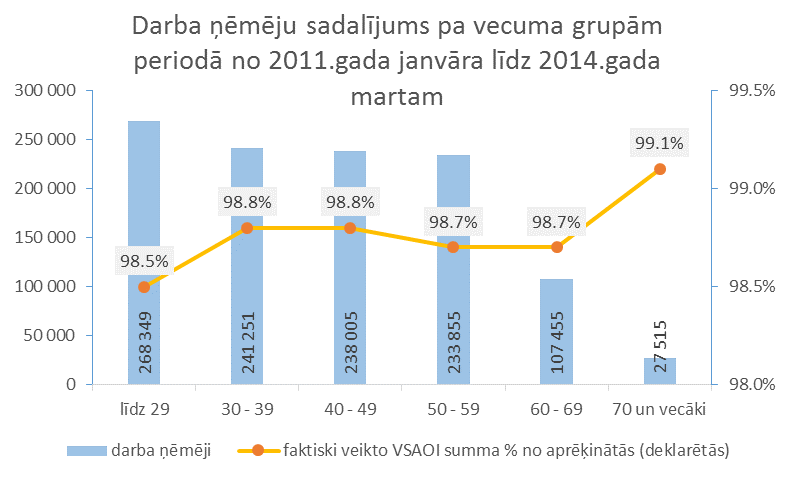 VSAA datiSaskaņā ar Ministru kabineta noteikumiem, VSAA VSAOI pārrēķina,  ar attiecīgā mēneša vai ceturkšņa VSAOI atlikumu papildinot nākamā mēneša vai ceturkšņa VSAOI, līdz brīdim, kad faktiski veiktās VSAOI ir vienādas ar deklarētajām VSAOI. Tāpēc ar katru nākamo mēnesi starpība starp aprēķināto (deklarēto) un faktiski veikto VSAOI summu pensiju apdrošināšanai arvien palielinās.Veicot darba ņēmēju individuālo datu analīzi par aprēķinātajām (deklarētajām) un faktiski veiktajām VSAOI pensiju apdrošināšanai, tiek izdalītas šādas darba ņēmēju grupas:personas, kurām deklarētās iemaksas ir vienādas ar faktiski veiktajām iemaksām un ir lielākas par 0,00 EUR;personas, kurām deklarētās un faktiski veiktās iemaksas ir 0,00 EUR. Darba ņēmējam deklarētās VSAOI ir 0,00 EUR visbiežāk tajos mēnešos, kad tas saņem slimības pabalstu vai arī atrodas bezalgas atvaļinājumā;personas, kurām veiktās iemaksas ir mazākas par deklarētajām iemaksām un veiktās iemaksas ir lielākas par 0,00 EUR;personas, kurām veiktās iemaksas ir mazākas par deklarētajām iemaksām un veiktās iemaksas ir 0,00 EUR.2.attēls	VSAA dati2.attēlā uzskatāmi attēlots darba ņēmēju sadalījums pēc veikto VSAOI apmēra kopš 2011.gada janvāra. Redzams, ka par lielāko daļu darba ņēmēju VSAOI ir veiktas pilnā apmērā. 3.grupā (VSAOI nav veiktas pilnā apmērā) un 4.grupā (VSAOI nav veiktas) norādītajām personām ir jāpievērš vislielākā vērība. Fakts, ka VSAOI nav veiktas deklarētajā apmērā, var ietekmēt piešķirtās vai pārrēķinātās pensijas apmēru. Jāatzīmē, ka vidēji uz vienu personu neveiktās VSAOI pensiju apdrošināšanai 3. grupā ir 375,54 EUR, bet 4. grupā – 1806,88 EUR.Lielāka neveikto VSAOI pensiju apdrošināšanai ietekme ir personām vecumā 50 gadi un vairāk, jo šajā vecuma grupā ietilpstošās personas ir:pensiju saņēmēji, iestājoties likumā „Par valsts pensijām” noteiktajam pensionēšanās vecumam; tiesīgas pieprasīt pensiju ar atvieglotiem noteikumiem (piemēram, sakarā ar kaitīgajiem darba apstākļiem, sakarā ar bērna invalīda audzināšanu);tiesīgas pieprasīt pensijas pārrēķinu sakarā ar darba stāža palielināšanos.Kā redzams 3.attēlā, palielinoties darba ņēmēju vecumam, 3.grupā (VSAOI nav veiktas pilnā apmērā) un 4.grupā (VSAOI nav veiktas) norādīto personu īpatsvars samazinās un pieaug darba ņēmēju kontingents, kam VSAOI veiktas pilnā apmērā.3.attēls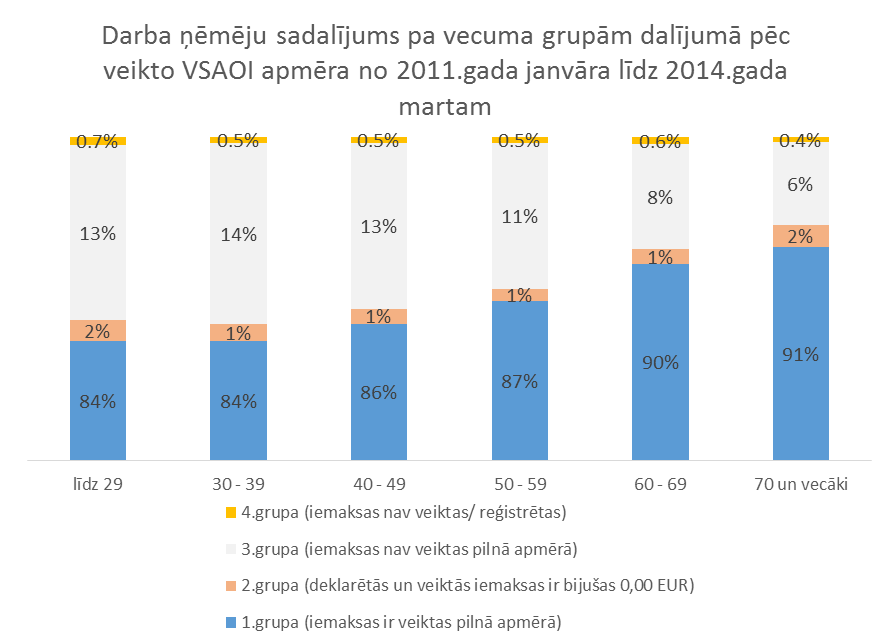 VSAA datiKopš 2012.gada janvāra VSAA pastiprinātu uzmanību pievērš darba devējiem, kuri nodarbina vairāk kā 100 darbiniekus un nav snieguši VID korektus ziņojumus par VSAOI no darba ņēmēju ienākumiem. VSAA sadarbībā ar VID strādā pie kļūdaino darba devēju ziņojumu labošanas, kā rezultātā ir pieejama precīzāka informācija, kas tiek izmantota VSAOI reģistrācijā.Likuma „Par valsts sociālo apdrošināšanu” 21.panta (21) daļa nosaka: „Ja darba devējs nav veicis šajā likumā noteiktās sociālās apdrošināšanas iemaksas, persona, par kuru darba devējam tās bija jāveic un kura ir sasniegusi vecumu, kas dod tiesības saņemt valsts vecuma pensiju, var veikt sociālās apdrošināšanas iemaksas pensiju apdrošināšanai.” Līdz 2014.gada 1.jūlijam trīsdesmit viena persona ir pieprasījusi paziņojumu par darba devēja aprēķinātajām, bet faktiski neveiktajām VSAOI:28 personas pašas ir veikušas VSAOI pensiju apdrošināšanai (iemaksātās summas ir robežās no 9 EUR līdz 1 540 EUR). No tām 3 personām VSAA saskaņā ar MK noteikumiem Nr. 384 „Kārtība, kādā persona veic valsts sociālās apdrošināšanas iemaksas pensiju apdrošināšanai” ir veikusi pārmaksāto iemaksu atmaksu;3 personas ir pieprasījušas paziņojumu, bet pašas VSAOI pensiju apdrošināšanai nav veikušas. Par šīm personām nesamaksātās summas paziņojumu sagatavošanas brīdī bija robežās no 250 EUR līdz 2 900 EUR.Analizējot gadījumus, kuros personas veikušas iemaksas, secināts, ka pārsvarā personas pašas veic iemaksas, ja tām apdrošināšanas stāžs nesasniedz 30 gadus. 30 gadu stāžs nepieciešams, lai personām rastos tiesības pensionēties priekšlaicīgi vai saņemt lielāku pensiju, jo sākuma kapitāla aprēķinā tiek piemērota vidējā apdrošināšanas iemaksu alga valstī.Kā piemēru var minēt gadījumu, kad darba devējs par personu dažus mēnešus nebija veicis iemaksas. Pirms iemaksu veikšanas personas apdrošināšanas stāžs bija 29 gadi 9 mēneši 10 dienas un pensijas apmērs būtu bijis 83,23 EUR. Persona pati veica iemaksas, kā rezultātā apdrošināšanas stāžs palika 30 gadi 1 mēnesis 10 dienas un sākuma kapitāla aprēķinā tika piemērota vidējā apdrošināšanas iemaksu alga valstī. Personai piešķīra pensiju 156,48 EUR apmērā.Secinājumi2014.gada pirmajā pusgadā saskaņā ar nodokļu maksātāju iesniegtajiem pārskatiem tika aprēķinātas (deklarētas) VSAOI summas kopā 1 075 763,97 tūkst. EUR apmērā, savukārt darba devēji VSAOI faktiski bija veikuši 1 072 615,30 tūkst. EUR apmērā (t.sk. maksājumi par iepriekšējiem periodiem, nokavējuma nauda).Uz 2014.gada 1.jūliju VSAOI parāds bija 182 694,02 tūkst.EUR. Veicot VSAOI piedziņu prioritārā kārtā, 2014. gada pirmajos sešos mēnešos reāli piedzenamais VSAOI parāda summa samazinājās par 1,5%. Piedziņas darba rezultātā iekasētā VSAOI summa veidoja 25,3% no kopējās piedziņas rezultātā iekasētās summas.Pēc VSAA informācijas laika periodā no 2011.gada janvāra līdz 2014.gada martam faktiski veikto VSAOI summa no aprēķinātās (deklarētās) summas  pensiju apdrošināšanai veidoja 98,7%. Līdz 2014.gada 1.jūlijam trīsdesmit viena persona bija pieprasījusi paziņojumu par darba devēja aprēķinātajām, bet faktiski neveiktajām VSAOI. No tām 28 personas pašas bija veikušas VSAOI pensiju apdrošināšanai (iemaksātās summas bija robežās no 9 EUR līdz 1 540 EUR), bet 3 personas tikai pieprasījušas paziņojumu, bet pašas VSAOI pensiju apdrošināšanai nav veikušas (nesamaksātās summas paziņojumu sagatavošanas brīdī bija robežās no 250 EUR līdz 2 900 EUR). Personām, kas pensionēsies tuvākajā laikā, joprojām tiks ņemtas vērā tai reģistrētās VSAOI par periodu līdz 2010.gada 31.decembrim, kaut faktiski tās nebūs veiktas. Līdz ar to, ja VSAOI nebūs veiktas pilnā apmērā no 2011.gada 1.janvāra, personai, pensionējoties šogad vai tuvākajos gados, pensiju neskars nemaz vai skars ļoti minimāli. Tāpat gadījumos, kad VSAOI pensiju apdrošināšanai tiks papildinātas par periodu pirms pensijas piešķiršanas vai pārrēķināšanas (darba devējs nomaksās parādu vai VSAOI tiks segtas no Darbinieku prasījumu garantiju fonda, vai pati persona veiks VSAOI pensiju apdrošināšanai (kuras nav veicis darba devējs)), pensija, pamatojoties uz personas iesniegumu, tiks pārrēķināta ar pensijas piešķiršanas (pārrēķināšanas) dienu, bet ne biežāk kā reizi pusgadā. Pārrēķinot pensiju, personai tiks aprēķināta un izmaksāta pensijas daļa (starpība starp līdz šim izmaksāto un pārrēķināto pensijas apmēru). 01.09.2014 15:213834K.Zirnīte67021558, Kristine.Zirnite@lm.gov.lvPeriodsKopējais parādsVSAOI parādstajā skaitātajā skaitātajā skaitātajā skaitātajā skaitātajā skaitātajā skaitātajā skaitāSociālā nodokļaparādsPeriodsKopējais parādsVSAOI parādsaktuālie parādiaktuālie parādino tiemno tiemtermiņa pagarinājumitermiņa pagarinājumiapturētie parādiapturētie parādiSociālā nodokļaparādsPeriodsKopējais parādsVSAOI parādsaktuālie parādiaktuālie parādireāli piedzenamiereāli piedzenamietermiņa pagarinājumitermiņa pagarinājumiapturētie parādiapturētie parādiSociālā nodokļaparādsPeriodsKopējais parādsVSAOI parādssumma% no kopējāsVSAOI parāda summassumma% no kopējāsVSAOI parāda summassumma% no kopējāsVSAOI parāda summassumma% no kopējās VSAOI parāda summasSociālā nodokļaparāds01.01.2014.180 536,32176 572,93114 233,1464,7%33 523,9319,0%13 686,017,8%49 799,4328,2%3 963,4001.07.2014.186 426,84182 694,02124 528,0468,2%33 029,0418,1%9 403,625,2%48 762,3726,7%3 732,82Izmaiņas pret 01.01.2014, tūkst. EUR5 890,516121,0010 294,2610 294,26-494,89-494,89-4 282,39-4 282,39-1 037,06-1 037,06-230,58Izmaiņas pret 01.01.2014, %3,3%3,5%9,0%9,0%-1,5%-1,5%31,3%31,3%-2,1%-2,1%-5,8%Labklājības ministrsU.Augulis